第I卷（选择题  共60分）一、选择题（本题包括20小题，每小题3分，共60分。每小题只有一个选项符合题意。)下列第1－15题为所有考生必答题。1．下列单位属于国际单位制的基本单位的是 A．牛顿			B．焦耳			C．米			D．米/秒2．发现行星运动的三个定律的天文学家是A．开普勒		B．伽利略		C．卡文迪许		D．爱因斯坦3．描述物体惯性的物理量是物体的A．体积			B．质量			C．速度			D．密度4．用细线拴住一个小球在光滑的水平面内做匀速圆周运动，下列描述小球运动的物理量，发生变化的是A．动能			B．线速度		C．周期			D．角速度5．经典力学的适用范围是A．宏观世界，低速运动			B．微观世界，低速运动C．宏观世界，高速运动			D．微观世界，高速运动6．两个共点力的大小分别为6N和8N，这两个共点力的合力的最大值是A．6N			B． 8N			C．10N			D．14N   7．在竖直悬挂的轻质弹簧下端挂一个钩码，弹簧伸长了4cm，如果在该弹簧下端挂两个这样的钩码（弹簧始终发生弹性形变），弹簧的伸长量为A．4cm			B．6cm			C． 8cm			D．16cm 8．一小球在周长为2m的圆形轨道上运动，从某点开始绕行一周又回到该点，则小球的A．位移大小是0，路程是2m		B．位移大小和路程都是2mC．位移大小是2m，路程是0		D．位移大小和路程都是09．如图所示，放在固定斜面上的物体处于静止状态，物体所受静摩擦力的方向是A．垂直斜面向上B．垂直斜面向下C．沿斜面向上D．沿斜面向下10．玩具汽车在水平面上运动有如下四种情形，所受合力为零的情形是A．做匀速直线运动				B．做匀速圆周运动C．做匀加速直线运动				D．做匀减速直线运动11．物体做自由落体运动的过程中，下列说法正确的是	A．物体的重力势能越来越小B．物体的动能越来越小C．物体的加速度越来越小D．物体所受重力的瞬时功率越来越小12．机车A拉着一节车厢B向右行驶。用FAB和FBA分别表示A对B和B对A的作用力，则FAB和FBA的大小关系是A．FAB>FBA						B．FAB<FBAC．FAB=FBA						D．无法确定13．一个物体做直线运动，其v-t图象如图所示。关于物体在0到t1这段时间内的加速度，以下说法正确的是A．加速度为0B．加速度不变且不为0C．加速度逐渐增大D．加速度逐渐减小14．下列物体在运动过程中，机械能守恒的是A．被起重机拉着向上做匀速运动的货物B．一个做平抛运动的铁球C．沿粗糙的斜面向下做匀速运动的木块D．在空中向上做加速运动的氢气球15．关于物体所受外力的合力做功与物体动能的变化的关系有以下四种说法：①合力做正功，物体动能增加；②合力做正功，物体动能减少；③合力做负功，物体动能增加；④合力做负功，物体动能减少。上述说法正确的是A．①②			B．②③			C．③④			D．①④下列第16－20题请选修物理1-1模块（偏文）的考生作答。16．［选修物理1-1模块（偏文）的考生做此题］下列物理量属于矢量的是		A．磁感应强度	B．质量			C．温度			D．时间17．［选修物理1-1模块（偏文）的考生做此题］下列器件，利用电流的热效应工作的是A．验电器		B．电热水器		C．电容器		D．电感器18．［选修物理1-1模块（偏文）的考生做此题］关于电荷间的相互作用，下列说法正确的是A．同种电荷相互排斥，异种电荷相互吸引B．同种电荷相互吸引，异种电荷相互排斥C．不论是同种电荷还是异种电荷都相互吸引D．不论是同种电荷还是异种电荷都相互排斥19．［选修物理1-1模块（偏文）的考生做此题］20世纪中叶以后，移动电话快速发展。移动电话机A．既能发射电磁波，也能接收电磁波B．只能发射电磁波，不能接收电磁波C．不能发射电磁波，只能接收电磁波D．既不能发射电磁波，也不能接收电磁波20．［选修物理1-1模块（偏文）的考生做此题］某匀强电场的电场线分布如图所示，A、B是电场中的两点，A、B两点的电场强度的大小分别为EA、EB，则EA、EB的大小关系是A．EA> EB						B．EA<EB  C．	EA=EB						D．无法确定下列第16－20题请选修物理3－1模块（偏理）的考生作答。16. ［选修物理3－1模块（偏理）的考生做此题］下列物理量属于标量的是A．电势						B．速度C．力							D．加速度17. ［选修物理3－1模块（偏理）的考生做此题］如图所示的电路，闭合开关S，灯泡L正常发光。移动滑动变阻器的滑片使其接入电路的阻值增大，灯泡L将A．变亮B．变暗C．亮度不变D．变亮、亮度不变均有可能18. ［选修物理3－1模块（偏理）的考生做此题］如图所示，Q是放在绝缘柄上的带正电的物体，把一个系在绝缘丝线上的带正电的小球，先后挂在图中的A、B两个位置，小球两次平衡时，丝线偏离竖直方向的夹角分别为θ1、θ2，则θ1和θ2的关系是A．θ1>θ2							B．θ1<θ2		C．θ1=θ2							D．无法确定19．［选修物理3－1模块（偏理）的考生做此题］如图所示，是某电场中的三个等势面，电势分别为9V、6V和3V，关于等势面上的A、B、C三点的电势，下列说法正确的是A．A点的电势高于B点的电势B．B点的电势高于A点的电势C．B点的电势低于C点的电势D．A点的电势低于C点的电势20．［选修物理3－1模块（偏理）的考生做此题］某同学用多用电表按如图所示电路进行了正确的测量。闭合开关S后，多用电表直接测出的是 A．灯泡L的电功率B．灯泡L的电阻C．通过灯泡L的电流D．灯泡L两端的电压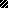 